A response on the acceptability of the request by the ANSES-ANMV will be provided within 14 days after the receipt of the request form.ANSES-ANMV responseApplicant commentANSES-ANMV responseRequest for FR as RMS in a decentralised procedure for veterinary medicinal productsThis form should be sent to enreg@anses.fr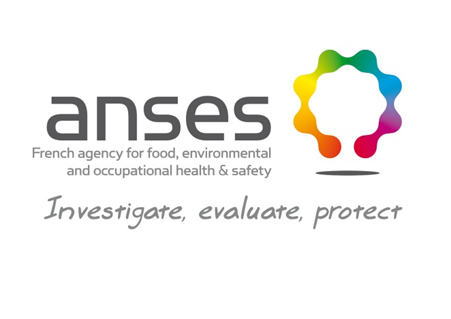   Type of veterinary medicinal product : Chemical  Immunological Homeopathic  Type of veterinary medicinal product : Chemical  Immunological Homeopathic Product for MUMS Applicant Name:      Authorised contact person:      E-mail address:       Phone:         Proposed Product Name:       Pharmaceutical Form(s):       Active Substance(s):       Strength(s):       Target specie(s) :       Proposed Product Name:       Pharmaceutical Form(s):       Active Substance(s):       Strength(s):       Target specie(s) :      Legal basis of application: Legal basis of application: Legal basis of application: Duplicate application: No Yes   Original procedure finalized: No Yes        Procedure number of the original dossier:      Duplicate application: No Yes   Original procedure finalized: No Yes        Procedure number of the original dossier:      Duplicate application: No Yes   Original procedure finalized: No Yes        Procedure number of the original dossier:      List of proposed CMS:                           Definitive list : No YesAT BE BG CY CZ DE DK EE EL ES FI HR HU IE IS IT LI LT LU LV MT NL NO PL PT RO SE SI SK UKList of proposed CMS:                           Definitive list : No YesAT BE BG CY CZ DE DK EE EL ES FI HR HU IE IS IT LI LT LU LV MT NL NO PL PT RO SE SI SK UKList of proposed CMS:                           Definitive list : No YesAT BE BG CY CZ DE DK EE EL ES FI HR HU IE IS IT LI LT LU LV MT NL NO PL PT RO SE SI SK UKReference product is/has been authorised in all proposed CMS:                                                     Yes	No	N/A                                                                        Which one :      Reference product is/has been authorised in all proposed CMS:                                                     Yes	No	N/A                                                                        Which one :      Reference product is/has been authorised in all proposed CMS:                                                     Yes	No	N/A                                                                        Which one :      Proposed Submission date (MM/DD/YYYY):   /  /                 Proposed D0 date (MM/DD/YYYY):  /  /                   Proposed Submission date (MM/DD/YYYY):   /  /                 Proposed D0 date (MM/DD/YYYY):  /  /                   Proposed Submission date (MM/DD/YYYY):   /  /                 Proposed D0 date (MM/DD/YYYY):  /  /                   This request has already been discussed with ANSES-ANMV(FR agency): No Yes  Details (date/email/visit) :      This request has already been discussed with ANSES-ANMV(FR agency): No Yes  Details (date/email/visit) :      This request has already been discussed with ANSES-ANMV(FR agency): No Yes  Details (date/email/visit) :      Other information:      Other information:      Other information:      FR accepts to act as RMS for this application : Yes No  comments:     Procedure Number : FR/V/     Contact point before D0 and after D210 of the procedure : enreg@anses.fr     Contact point / Rapporteur during the assessment phase of the procedure:      Timetable agreed : D-14:        D0 :       Date :      Acceptance of the proposed timetable : Yes NoNew proposed timetable : D-14:        D0 :        Date :      Acceptance of the proposed timetable : Yes NoNew proposed timetable : D-14:        D0 :        Date :      